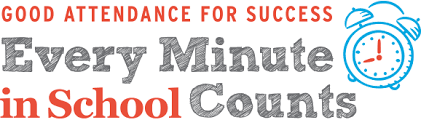 Attendance Information Holidays in term time Many parents and carers think that it is okay to go on holiday during term time, but this has a negative affect on their children's learning and ability to achieve. If your child goes on holiday during term time, they are absent.  10 days absence means 95% attendance.  19 days absence means 90% attendance.  29 days absence means 85% attendance.  38 days absence means 80% attendance.  47 days absence means 75% attendance.Achievement Research has shown that achievement is directly linked to attendance. Students with a high level of attendance invariably perform better in class and in examinations. The following facts and statistics underline the importance of regular attendance:  Your child’s attendance will affect the number of GCSEs they will pass at grade C or above.Children with over 90% attendance to school are more likely to gain 5 or more A* to C GSCEs or equivalent qualifications.  Children with less than 85% attendance to school are unlikely to gain 5 A* to C GCSEs or any qualifications.  The number of GCSEs you pass at grade C will affect the amount of money you can earn as an adult.  Only 44.6% per cent of students whose absence was 10% - missing four weeks in a year – gained five or more A* - C grades at GCSE.If your child attends school, they are more likely to get on in life. If your child regularly misses school, they are more likely to become involved in anti-social behaviour. Your child's education is your child's future. Don't let them waste it.Schools are legally required to take a register of students first thing in the morning and at some point in the afternoon. If a child is late but the register is still open they are marked as late. If the register has already closed when a child arrives late and without a satisfactory explanation, it may be classed as an unauthorized absence. This may lead to legal action taken against you for not ensuring regular attendance and punctuality to school. 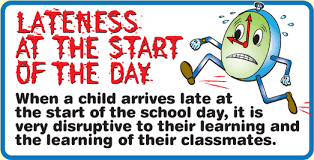 Your child’s punctuality is important for the following reasons:  If your child is late for school each day, they lose almost 2 weeks of education a year.  Your child being late disturbs the whole class from learning.  Arriving 5 minutes late every day adds up to over 3 days lost each year.  10 minutes late to school each day = 33 hours lost in one year.  Arriving 15 minutes late every day is the same as being absent for 2 weeks a year.  Arriving 30 minutes late every day is the same as being absent for 19 days a year.  19 days lost a year through being late means 90% attendance.  90% attendance through school life is equal to a whole year of school being missed!